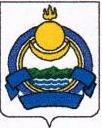 РЕСПУБЛИКА БУРЯТИЯ СОВЕТ ДЕПУТАТОВ МО СП «Озерное»                                                                     РЕШЕНИЕ№ 15/1                                                                                                                       п. Озерный«16» октября 2019 г.О внесении изменений в  Правила землепользования и застройки МО СП «Озерное» Еравнинского района  РБ                                                                                        В соответствии со ст.31,32,33 Градостроительного кодекса Российской Федерации,  на основании Федерального закона от 06.10.2003г. №131-ФЗ «Об общих принципах организации местного самоуправления в Российской Федерации»,   Совет депутатов МО «Еравнинский район»решил:    Внести изменения в Правила землепользования и застройки МО СП «Озерное» Еравнинского района, утвержденные решением сессии Совета депутатов МО «Еравнинский район» от  01.12.2016г.  № 29/2, согласно приложению. Настоящее решение вступает в силу с момента подписания и обнародованияПредседатель Совета депутатов муниципальногообразования «Озерное»                                                                                 М.С.АлексееваФОРМАграфического описания границ населенных пунктов, территориальных зон, особо охраняемых природных территорий, зон с особыми условиямииспользования территорииОПИСАНИЕ МЕСТОПОЛОЖЕНИЯ ГРАНИЦ,               Территориальная зона (Жилая зона)                  ,(наименование объекта, местоположения которого описано (далее-объект)Раздел 1Раздел 2Раздел 3ФОРМАграфического описания границ населенных пунктов, территориальных зон, особо охраняемых природных территорий, зон с особыми условиямииспользования территорииОПИСАНИЕ МЕСТОПОЛОЖЕНИЯ ГРАНИЦ,               Территориальная зона (Общественно-деловая зона)                  ,(наименование объекта, местоположения которого описано (далее-объект)Раздел 1Раздел 2Раздел 3ФОРМАграфического описания границ населенных пунктов, территориальных зон, особо охраняемых природных территорий, зон с особыми условиямииспользования территорииОПИСАНИЕ МЕСТОПОЛОЖЕНИЯ ГРАНИЦ,               Территориальная зона (Рекреационная зона)                  ,(наименование объекта, местоположения которого описано (далее-объект)Раздел 1Раздел 2Раздел 3ФОРМАграфического описания границ населенных пунктов, территориальных зон, особо охраняемых природных территорий, зон с особыми условиямииспользования территорииОПИСАНИЕ МЕСТОПОЛОЖЕНИЯ ГРАНИЦ,               Территориальная зона (Зона сельскохозяйственного использования)                  ,(наименование объекта, местоположения которого описано (далее-объект)Раздел 1Раздел 2Раздел 3ФОРМАграфического описания границ населенных пунктов, территориальных зон, особо охраняемых природных территорий, зон с особыми условиямииспользования территорииОПИСАНИЕ МЕСТОПОЛОЖЕНИЯ ГРАНИЦ,               Территориальная зона (Территория общего пользования)                  ,(наименование объекта, местоположения которого описано (далее-объект)Раздел 1Раздел 2Раздел 3Сведения об объектеСведения об объектеСведения об объекте№п\пХарактеристики объектаОписание характеристик1местоположение объектаРесп.Бурятия, Еравнинский муниципальный район, сельское поселение Озёрное, поселок Хорга2Площадь объекта +\-величина погрешности определения площади---3Иные характеристики объекта---Сведения о местоположении границ объектаСведения о местоположении границ объектаСведения о местоположении границ объектаСведения о местоположении границ объектаСведения о местоположении границ объектаСведения о местоположении границ объекта1.Система координат МСК-03, зона 51.Система координат МСК-03, зона 51.Система координат МСК-03, зона 51.Система координат МСК-03, зона 51.Система координат МСК-03, зона 51.Система координат МСК-03, зона 52.Сведения о характерных точках границ объекта2.Сведения о характерных точках границ объекта2.Сведения о характерных точках границ объекта2.Сведения о характерных точках границ объекта2.Сведения о характерных точках границ объекта2.Сведения о характерных точках границ объектаОбозначение характерных точек границКоординаты, мКоординаты, мМетод определения координат характерных точекСредняя квадратичная погрешность положения характерной точки (Мt),м Описание обозначения точки на местности (при наличии)Обозначение характерных точек границХYМетод определения координат характерных точекСредняя квадратичная погрешность положения характерной точки (Мt),м Описание обозначения точки на местности (при наличии)1234561643722.155235469.06картометрический1.0---2643653.125235490.0картометрический1.0---3643602.875235513.48картометрический1.0---4643571.775235514.52картометрический1.0---5643456.535235567.54картометрический1.0---6643452.085235561.95картометрический1.0---7643416.705235471.94картометрический1.0---8643456.895235458.80картометрический1.0---9643496.875235445.56картометрический1.0---10643536.035235431.14картометрический1.0---11643576.285235416.66картометрический1.0---12643694.195235418.94картометрический1.0---13643764.765235386.24картометрический1.0---14643789.555235429.65картометрический1.0---1643722.155235469.06картометрический1.0---15643605.125235522.90картометрический1.0---16643652.235235502.56картометрический1.0---17643727.755235478.48картометрический1.0---18643760.065235547.28картометрический1.0---19643700.535235582.87картометрический1.0---20643678.705235545.48картометрический1.0---21643628.755235567.92картометрический1.0---15643605.125235522.90картометрический1.0---22643457.055235580.78картометрический1.0---23643569.825235531.72картометрический1.0---24643592.255235578.68картометрический1.0---25643480.395235625.35картометрический1.0---22643457.055235580.78картометрический1.0---26643484.875235632.82картометрический1.0---27643578.205235593.94картометрический1.0---28643631.145235735.72картометрический1.0---29643599.125235751.98картометрический1.0---30643578.465235709.21картометрический1.0---31643530.945235731.16картометрический1.0---26643484.875235632.82картометрический1.0---32643382.315235625.43картометрический1.0---33643467.765235803.43картометрический1.0---34643427.595235821.34картометрический1.0---35643379.965235846.39картометрический1.0---36643341.975235864.34картометрический1.0---37643377.125235938.45картометрический1.0---38643168.265236058.09картометрический1.0---39643183.635236087.25картометрический1.0---40643218.555236063.65картометрический1.0---41643229.675236075.66картометрический1.0---42643193.655236104.25картометрический1.0---43643184.155236088.24картометрический1.0---44643163.755236098.39картометрический1.0---45643147.155236068.32картометрический1.0---46643162.735236059.25картометрический1.0---47643048.565235797.13картометрический1.0---48643249.775235692.53картометрический1.0---32643382.315235625.43картометрический1.0---49643640.115235749.52картометрический1.0---50643660.455235781.22картометрический1.0---51643720.875235962.64картометрический1.0---52643663.295235997.33картометрический1.0---53643558.755235789.30картометрический1.0---49643640.115235749.52картометрический1.0---54643547.395235813.83картометрический1.0---55643647.295236011.09картометрический1.0---56643598.095236046.69картометрический1.0---57643563.545235976.40картометрический1.0---58643503.125235837.61картометрический1.0---54643547.395235813.83картометрический1.0---59643502.895235888.38картометрический1.0---60643583.805236060.67картометрический1.0---61643585.755236071.44картометрический1.0---62643460.875236175.08картометрический1.0---63643334.795235987.54картометрический1.0---59643502.895235888.38картометрический1.0---64643441.905235597.23картометрический1.0---65643507.575235732.53картометрический1.0---66643490.135235741.56картометрический1.0---67643471.485235704.64картометрический1.0---68643444.615235717.93картометрический1.0---69643395.965235618.09картометрический1.0---64643441.905235597.23картометрический1.0---1.Сведения о характерных точках части(частей) границы объекта1.Сведения о характерных точках части(частей) границы объекта1.Сведения о характерных точках части(частей) границы объекта1.Сведения о характерных точках части(частей) границы объекта1.Сведения о характерных точках части(частей) границы объекта1.Сведения о характерных точках части(частей) границы объектаОбозначение характерных точек границКоординаты, мКоординаты, мМетод определения координат характерных точекСредняя квадратичная погрешность положения характерной точки (Мt),м Описание обозначения точки на местности (при наличии)Обозначение характерных точек границХYМетод определения координат характерных точекСредняя квадратичная погрешность положения характерной точки (Мt),м Описание обозначения точки на местности (при наличии)123456Часть №….Часть №….Часть №….Часть №….Часть №….Часть №….------------------Сведения о местоположении границ объектаСведения о местоположении границ объектаСведения о местоположении границ объектаСведения о местоположении границ объектаСведения о местоположении границ объектаСведения о местоположении границ объектаСведения о местоположении границ объектаСведения о местоположении границ объекта1.Система координат 1.Система координат 1.Система координат 1.Система координат 1.Система координат 1.Система координат 1.Система координат 1.Система координат 2.Сведения о характерных точках границ объекта2.Сведения о характерных точках границ объекта2.Сведения о характерных точках границ объекта2.Сведения о характерных точках границ объекта2.Сведения о характерных точках границ объекта2.Сведения о характерных точках границ объекта2.Сведения о характерных точках границ объекта2.Сведения о характерных точках границ объектаОбозначение характерных точек границСуществующие координаты, мСуществующие координаты, мИзмененные (уточненные) координаты, мИзмененные (уточненные) координаты, мМетод определения координат характерных точекСредняя квадратичная погрешность положения характерной точки (Мt),м Описание обозначения точки на местности (при наличии)Обозначение характерных точек границХYХYМетод определения координат характерных точекСредняя квадратичная погрешность положения характерной точки (Мt),м Описание обозначения точки на местности (при наличии)12345678------------------------3.Сведения о характерных точках части (частей) границы объекта3.Сведения о характерных точках части (частей) границы объекта3.Сведения о характерных точках части (частей) границы объекта3.Сведения о характерных точках части (частей) границы объекта3.Сведения о характерных точках части (частей) границы объекта3.Сведения о характерных точках части (частей) границы объекта3.Сведения о характерных точках части (частей) границы объекта3.Сведения о характерных точках части (частей) границы объектаЧасть №…..Часть №…..Часть №…..Часть №…..Часть №…..Часть №…..Часть №…..Часть №…..------------------------Сведения об объектеСведения об объектеСведения об объекте№п\пХарактеристики объектаОписание характеристик1местоположение объектаРесп.Бурятия, Еравнинский муниципальный район, сельское поселение Озёрное, поселок Хорга2Площадь объекта +\-величина погрешности определения площади---3Иные характеристики объекта---Сведения о местоположении границ объектаСведения о местоположении границ объектаСведения о местоположении границ объектаСведения о местоположении границ объектаСведения о местоположении границ объектаСведения о местоположении границ объекта1.Система координат МСК-03, зона 51.Система координат МСК-03, зона 51.Система координат МСК-03, зона 51.Система координат МСК-03, зона 51.Система координат МСК-03, зона 51.Система координат МСК-03, зона 52.Сведения о характерных точках границ объекта2.Сведения о характерных точках границ объекта2.Сведения о характерных точках границ объекта2.Сведения о характерных точках границ объекта2.Сведения о характерных точках границ объекта2.Сведения о характерных точках границ объектаОбозначение характерных точек границКоординаты, мКоординаты, мМетод определения координат характерных точекСредняя квадратичная погрешность положения характерной точки (Мt),м Описание обозначения точки на местности (при наличии)Обозначение характерных точек границХYМетод определения координат характерных точекСредняя квадратичная погрешность положения характерной точки (Мt),м Описание обозначения точки на местности (при наличии)1234561643578.465235709.21картометрический1.0---2643599.125235751.98картометрический1.0---3643553.375235775.88картометрический1.0---4643530.945235731.16картометрический1.0---1643578.465235709.21картометрический1.0---5643467.765235803.43картометрический1.0---6643488.155235845.55картометрический1.0---7643449.285235864.56картометрический1.0---8643427.595235821.34картометрический1.0---5643467.765235803.43картометрический1.0---9643507.575235732.53картометрический1.0---10643532.885235784.40картометрический1.0---11643486.975235805.79картометрический1.0---12643462.395235754.74картометрический1.0---13643444.615235717.93картометрический1.0---14643471.485235704.64картометрический1.0---15643491.035235741.56картометрический1.0---9643507.575235732.53картометрический1.0---1.Сведения о характерных точках части(частей) границы объекта1.Сведения о характерных точках части(частей) границы объекта1.Сведения о характерных точках части(частей) границы объекта1.Сведения о характерных точках части(частей) границы объекта1.Сведения о характерных точках части(частей) границы объекта1.Сведения о характерных точках части(частей) границы объектаОбозначение характерных точек границКоординаты, мКоординаты, мМетод определения координат характерных точекСредняя квадратичная погрешность положения характерной точки (Мt),м Описание обозначения точки на местности (при наличии)Обозначение характерных точек границХYМетод определения координат характерных точекСредняя квадратичная погрешность положения характерной точки (Мt),м Описание обозначения точки на местности (при наличии)123456Часть №….Часть №….Часть №….Часть №….Часть №….Часть №….------------------Сведения о местоположении границ объектаСведения о местоположении границ объектаСведения о местоположении границ объектаСведения о местоположении границ объектаСведения о местоположении границ объектаСведения о местоположении границ объектаСведения о местоположении границ объектаСведения о местоположении границ объекта1.Система координат 1.Система координат 1.Система координат 1.Система координат 1.Система координат 1.Система координат 1.Система координат 1.Система координат 2.Сведения о характерных точках границ объекта2.Сведения о характерных точках границ объекта2.Сведения о характерных точках границ объекта2.Сведения о характерных точках границ объекта2.Сведения о характерных точках границ объекта2.Сведения о характерных точках границ объекта2.Сведения о характерных точках границ объекта2.Сведения о характерных точках границ объектаОбозначение характерных точек границСуществующие координаты, мСуществующие координаты, мИзмененные (уточненные) координаты, мИзмененные (уточненные) координаты, мМетод определения координат характерных точекСредняя квадратичная погрешность положения характерной точки (Мt),м Описание обозначения точки на местности (при наличии)Обозначение характерных точек границХYХYМетод определения координат характерных точекСредняя квадратичная погрешность положения характерной точки (Мt),м Описание обозначения точки на местности (при наличии)12345678------------------------3.Сведения о характерных точках части (частей) границы объекта3.Сведения о характерных точках части (частей) границы объекта3.Сведения о характерных точках части (частей) границы объекта3.Сведения о характерных точках части (частей) границы объекта3.Сведения о характерных точках части (частей) границы объекта3.Сведения о характерных точках части (частей) границы объекта3.Сведения о характерных точках части (частей) границы объекта3.Сведения о характерных точках части (частей) границы объектаЧасть №…..Часть №…..Часть №…..Часть №…..Часть №…..Часть №…..Часть №…..Часть №…..------------------------Сведения об объектеСведения об объектеСведения об объекте№п\пХарактеристики объектаОписание характеристик1местоположение объектаРесп.Бурятия, Еравнинский муниципальный район, сельское поселение Озёрное, поселок Хорга2Площадь объекта +\-величина погрешности определения площади---3Иные характеристики объекта---Сведения о местоположении границ объектаСведения о местоположении границ объектаСведения о местоположении границ объектаСведения о местоположении границ объектаСведения о местоположении границ объектаСведения о местоположении границ объекта1.Система координат МСК-03, зона 51.Система координат МСК-03, зона 51.Система координат МСК-03, зона 51.Система координат МСК-03, зона 51.Система координат МСК-03, зона 51.Система координат МСК-03, зона 52.Сведения о характерных точках границ объекта2.Сведения о характерных точках границ объекта2.Сведения о характерных точках границ объекта2.Сведения о характерных точках границ объекта2.Сведения о характерных точках границ объекта2.Сведения о характерных точках границ объектаОбозначение характерных точек границКоординаты, мКоординаты, мМетод определения координат характерных точекСредняя квадратичная погрешность положения характерной точки (Мt),м Описание обозначения точки на местности (при наличии)Обозначение характерных точек границХYМетод определения координат характерных точекСредняя квадратичная погрешность положения характерной точки (Мt),м Описание обозначения точки на местности (при наличии)1234561643488.155235845.55картометрический1.0---2643498.415235869.09картометрический1.0---3643377.125235938.45картометрический1.0---4643341.975235864.34картометрический1.0---5643379.965235846.39картометрический1.0---6643427.595235821.34картометрический1.0---7643449.285235864.56картометрический1.0---1643488.155235845.55картометрический1.0---1.Сведения о характерных точках части(частей) границы объекта1.Сведения о характерных точках части(частей) границы объекта1.Сведения о характерных точках части(частей) границы объекта1.Сведения о характерных точках части(частей) границы объекта1.Сведения о характерных точках части(частей) границы объекта1.Сведения о характерных точках части(частей) границы объектаОбозначение характерных точек границКоординаты, мКоординаты, мМетод определения координат характерных точекСредняя квадратичная погрешность положения характерной точки (Мt),м Описание обозначения точки на местности (при наличии)Обозначение характерных точек границХYМетод определения координат характерных точекСредняя квадратичная погрешность положения характерной точки (Мt),м Описание обозначения точки на местности (при наличии)123456Часть №….Часть №….Часть №….Часть №….Часть №….Часть №….------------------Сведения о местоположении границ объектаСведения о местоположении границ объектаСведения о местоположении границ объектаСведения о местоположении границ объектаСведения о местоположении границ объектаСведения о местоположении границ объектаСведения о местоположении границ объектаСведения о местоположении границ объекта1.Система координат 1.Система координат 1.Система координат 1.Система координат 1.Система координат 1.Система координат 1.Система координат 1.Система координат 2.Сведения о характерных точках границ объекта2.Сведения о характерных точках границ объекта2.Сведения о характерных точках границ объекта2.Сведения о характерных точках границ объекта2.Сведения о характерных точках границ объекта2.Сведения о характерных точках границ объекта2.Сведения о характерных точках границ объекта2.Сведения о характерных точках границ объектаОбозначение характерных точек границСуществующие координаты, мСуществующие координаты, мИзмененные (уточненные) координаты, мИзмененные (уточненные) координаты, мМетод определения координат характерных точекСредняя квадратичная погрешность положения характерной точки (Мt),м Описание обозначения точки на местности (при наличии)Обозначение характерных точек границХYХYМетод определения координат характерных точекСредняя квадратичная погрешность положения характерной точки (Мt),м Описание обозначения точки на местности (при наличии)12345678------------------------3.Сведения о характерных точках части (частей) границы объекта3.Сведения о характерных точках части (частей) границы объекта3.Сведения о характерных точках части (частей) границы объекта3.Сведения о характерных точках части (частей) границы объекта3.Сведения о характерных точках части (частей) границы объекта3.Сведения о характерных точках части (частей) границы объекта3.Сведения о характерных точках части (частей) границы объекта3.Сведения о характерных точках части (частей) границы объектаЧасть №…..Часть №…..Часть №…..Часть №…..Часть №…..Часть №…..Часть №…..Часть №…..------------------------Сведения об объектеСведения об объектеСведения об объекте№п\пХарактеристики объектаОписание характеристик1местоположение объектаРесп.Бурятия, Еравнинский муниципальный район, сельское поселение Озёрное, поселок Хорга2Площадь объекта +\-величина погрешности определения площади---3Иные характеристики объекта---Сведения о местоположении границ объектаСведения о местоположении границ объектаСведения о местоположении границ объектаСведения о местоположении границ объектаСведения о местоположении границ объектаСведения о местоположении границ объекта1.Система координат МСК-03, зона 51.Система координат МСК-03, зона 51.Система координат МСК-03, зона 51.Система координат МСК-03, зона 51.Система координат МСК-03, зона 51.Система координат МСК-03, зона 52.Сведения о характерных точках границ объекта2.Сведения о характерных точках границ объекта2.Сведения о характерных точках границ объекта2.Сведения о характерных точках границ объекта2.Сведения о характерных точках границ объекта2.Сведения о характерных точках границ объектаОбозначение характерных точек границКоординаты, мКоординаты, мМетод определения координат характерных точекСредняя квадратичная погрешность положения характерной точки (Мt),м Описание обозначения точки на местности (при наличии)Обозначение характерных точек границХYМетод определения координат характерных точекСредняя квадратичная погрешность положения характерной точки (Мt),м Описание обозначения точки на местности (при наличии)1234561643905.325235473.18картометрический1.0---2643985.205235592.86картометрический1.0---3643861.315235676.27картометрический1.0---4643814.745235672.51картометрический1.0---5643752.155235708.40картометрический1.0---6643706.015235597.43картометрический1.0---7643716.485235591.60картометрический1.0---1643905.325235473.18картометрический1.0---1.Сведения о характерных точках части(частей) границы объекта1.Сведения о характерных точках части(частей) границы объекта1.Сведения о характерных точках части(частей) границы объекта1.Сведения о характерных точках части(частей) границы объекта1.Сведения о характерных точках части(частей) границы объекта1.Сведения о характерных точках части(частей) границы объектаОбозначение характерных точек границКоординаты, мКоординаты, мМетод определения координат характерных точекСредняя квадратичная погрешность положения характерной точки (Мt),м Описание обозначения точки на местности (при наличии)Обозначение характерных точек границХYМетод определения координат характерных точекСредняя квадратичная погрешность положения характерной точки (Мt),м Описание обозначения точки на местности (при наличии)123456Часть №….Часть №….Часть №….Часть №….Часть №….Часть №….------------------Сведения о местоположении границ объектаСведения о местоположении границ объектаСведения о местоположении границ объектаСведения о местоположении границ объектаСведения о местоположении границ объектаСведения о местоположении границ объектаСведения о местоположении границ объектаСведения о местоположении границ объекта1.Система координат 1.Система координат 1.Система координат 1.Система координат 1.Система координат 1.Система координат 1.Система координат 1.Система координат 2.Сведения о характерных точках границ объекта2.Сведения о характерных точках границ объекта2.Сведения о характерных точках границ объекта2.Сведения о характерных точках границ объекта2.Сведения о характерных точках границ объекта2.Сведения о характерных точках границ объекта2.Сведения о характерных точках границ объекта2.Сведения о характерных точках границ объектаОбозначение характерных точек границСуществующие координаты, мСуществующие координаты, мИзмененные (уточненные) координаты, мИзмененные (уточненные) координаты, мМетод определения координат характерных точекСредняя квадратичная погрешность положения характерной точки (Мt),м Описание обозначения точки на местности (при наличии)Обозначение характерных точек границХYХYМетод определения координат характерных точекСредняя квадратичная погрешность положения характерной точки (Мt),м Описание обозначения точки на местности (при наличии)12345678------------------------3.Сведения о характерных точках части (частей) границы объекта3.Сведения о характерных точках части (частей) границы объекта3.Сведения о характерных точках части (частей) границы объекта3.Сведения о характерных точках части (частей) границы объекта3.Сведения о характерных точках части (частей) границы объекта3.Сведения о характерных точках части (частей) границы объекта3.Сведения о характерных точках части (частей) границы объекта3.Сведения о характерных точках части (частей) границы объектаЧасть №…..Часть №…..Часть №…..Часть №…..Часть №…..Часть №…..Часть №…..Часть №…..------------------------Сведения об объектеСведения об объектеСведения об объекте№п\пХарактеристики объектаОписание характеристик1местоположение объектаРесп.Бурятия, Еравнинский муниципальный район, сельское поселение Озёрное, поселок Хорга2Площадь объекта +\-величина погрешности определения площади---3Иные характеристики объекта---Сведения о местоположении границ объектаСведения о местоположении границ объектаСведения о местоположении границ объектаСведения о местоположении границ объектаСведения о местоположении границ объектаСведения о местоположении границ объекта1.Система координат МСК-03, зона 51.Система координат МСК-03, зона 51.Система координат МСК-03, зона 51.Система координат МСК-03, зона 51.Система координат МСК-03, зона 51.Система координат МСК-03, зона 52.Сведения о характерных точках границ объекта2.Сведения о характерных точках границ объекта2.Сведения о характерных точках границ объекта2.Сведения о характерных точках границ объекта2.Сведения о характерных точках границ объекта2.Сведения о характерных точках границ объектаОбозначение характерных точек границКоординаты, мКоординаты, мМетод определения координат характерных точекСредняя квадратичная погрешность положения характерной точки (Мt),м Описание обозначения точки на местности (при наличии)Обозначение характерных точек границХYМетод определения координат характерных точекСредняя квадратичная погрешность положения характерной точки (Мt),м Описание обозначения точки на местности (при наличии)1234561643805.305235941.64картометрический1.0---2643629.155236077.55картометрический1.0---3643453.765236208.55картометрический1.0---4643316.035236007.15картометрический1.0---5643218.555236063.65картометрический1.0---6643183.635236087.25картометрический1.0---7643168.265236058.09картометрический1.0---8643377.125235938.45картометрический1.0---9643498.415235869.09картометрический1.0---10643488.155235845.55картометрический1.0---11643467.765235803.43картометрический1.0---12643382.315235625.43картометрический1.0---13643249.775235692.53картометрический1.0---14643048.565235797.13картометрический1.0---15643162.735236059.25картометрический1.0---16643147.155236068.32картометрический1.0---17643047.895235797.47картометрический1.0---18643049.735235774.82картометрический1.0---19643337.915235615.05картометрический1.0---20643452.085235561.95картометрический1.0---21643456.535235567.54картометрический1.0---22643571.775235514.52картометрический1.0---23643602.875235513.48картометрический1.0---24643653.125235490.00картометрический1.0---25643722.155235469.06картометрический1.0---26643789.555235429.65картометрический1.0---27643838.595235500.73картометрический1.0---28643905.325235473.18картометрический1.0---29643716.485235591.60картометрический1.0---30643706.015235597.43картометрический1.0---31643752.155235708.40картометрический1.0---32643814.745235672.51картометрический1.0---33643861.315235676.27картометрический1.0---34643742.865235742.69картометрический1.0---35643807.145235928.18картометрический1.0---1643805.305235941.64картометрический1.0---36643530.945235731.16картометрический1.0---37643553.375235775.88картометрический1.0---38643599.125235751.98картометрический1.0---39643631.145235735.72картометрический1.0---40643578.205235593.94картометрический1.0---41643484.875235632.82картометрический1.0---36643530.945235731.16картометрический1.0---42643605.125235522.90картометрический1.0---43643628.755235567.92картометрический1.0---44643678.705235545.48картометрический1.0---45643700.535235582.87картометрический1.0---46643760.065235547.28картометрический1.0---47643727.755235478.48картометрический1.0---48643652.235235502.56картометрический1.0---42643605.125235522.90картометрический1.0---49643502.895235888.38картометрический1.0---50643334.795235987.54картометрический1.0---51643460.875236175.08картометрический1.0---52643585.755236071.44картометрический1.0---53643583.805236060.67картометрический1.0---49643502.895235888.38картометрический1.0---54643457.055235580.78картометрический1.0---55643480.395235625.35картометрический1.0---56643592.255235578.68картометрический1.0---57643569.825235531.72картометрический1.0---54643457.055235580.78картометрический1.0---58643547.395235813.83картометрический1.0---59643503.125235837.61картометрический1.0---60643563.545235976.40картометрический1.0---61643598.095236046.69картометрический1.0---62643647.295236011.09картометрический1.0---58643547.395235813.83картометрический1.0---63643641.015235749.52картометрический1.0---64643558.755235789.30картометрический1.0---65643663.295235997.33картометрический1.0---66643720.875235962.64картометрический1.0---67643660.455235781.22картометрический1.0---63643641.015235749.52картометрический1.0---68643441.905235597.23картометрический1.0---69643395.965235618.09картометрический1.0---70643444.615235717.93картометрический1.0---71643462.395235754.74картометрический1.0---72643486.975235805.79картометрический1.0---73643532.885235784.40картометрический1.0---74643507.575235732.53картометрический1.0---68643441.905235597.23картометрический1.0---1.Сведения о характерных точках части(частей) границы объекта1.Сведения о характерных точках части(частей) границы объекта1.Сведения о характерных точках части(частей) границы объекта1.Сведения о характерных точках части(частей) границы объекта1.Сведения о характерных точках части(частей) границы объекта1.Сведения о характерных точках части(частей) границы объектаОбозначение характерных точек границКоординаты, мКоординаты, мМетод определения координат характерных точекСредняя квадратичная погрешность положения характерной точки (Мt),м Описание обозначения точки на местности (при наличии)Обозначение характерных точек границХYМетод определения координат характерных точекСредняя квадратичная погрешность положения характерной точки (Мt),м Описание обозначения точки на местности (при наличии)123456Часть №….Часть №….Часть №….Часть №….Часть №….Часть №….------------------Сведения о местоположении границ объектаСведения о местоположении границ объектаСведения о местоположении границ объектаСведения о местоположении границ объектаСведения о местоположении границ объектаСведения о местоположении границ объектаСведения о местоположении границ объектаСведения о местоположении границ объекта1.Система координат 1.Система координат 1.Система координат 1.Система координат 1.Система координат 1.Система координат 1.Система координат 1.Система координат 2.Сведения о характерных точках границ объекта2.Сведения о характерных точках границ объекта2.Сведения о характерных точках границ объекта2.Сведения о характерных точках границ объекта2.Сведения о характерных точках границ объекта2.Сведения о характерных точках границ объекта2.Сведения о характерных точках границ объекта2.Сведения о характерных точках границ объектаОбозначение характерных точек границСуществующие координаты, мСуществующие координаты, мИзмененные (уточненные) координаты, мИзмененные (уточненные) координаты, мМетод определения координат характерных точекСредняя квадратичная погрешность положения характерной точки (Мt),м Описание обозначения точки на местности (при наличии)Обозначение характерных точек границХYХYМетод определения координат характерных точекСредняя квадратичная погрешность положения характерной точки (Мt),м Описание обозначения точки на местности (при наличии)12345678------------------------3.Сведения о характерных точках части (частей) границы объекта3.Сведения о характерных точках части (частей) границы объекта3.Сведения о характерных точках части (частей) границы объекта3.Сведения о характерных точках части (частей) границы объекта3.Сведения о характерных точках части (частей) границы объекта3.Сведения о характерных точках части (частей) границы объекта3.Сведения о характерных точках части (частей) границы объекта3.Сведения о характерных точках части (частей) границы объектаЧасть №…..Часть №…..Часть №…..Часть №…..Часть №…..Часть №…..Часть №…..Часть №…..------------------------